CANTEEN PRICE LIST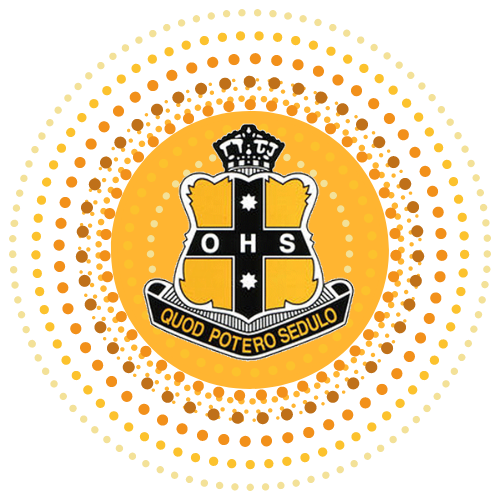 HOT FOODHam & Cheese Turkish Toasties					$3.00Chicken Burger								$5.00Beef & Cheese Burger							$5.00Sausage Roll									$3.80Sausage Roll (with sauce)						$4.00Pizza										$3.00Burrito (Tue/Wed/Thur)							$5.00Egg & Bacon Roll (Recess)						$5.00COLD FOODChicken Wrap									$5.00Salad Roll									$5.00Pesto Pasta Salad								$5.00Caesar Salad Tub								$5.50Egg & Lettuce Sandwich							$4.00Ham, Cheese & Tomato Sandwich 					$4.00Chicken Caesar Roll							$5.50DAILY SPECIALSCarbonara 		Mondays					$5.00Butter Chicken		Tuesday Week A			$5.00Fried Rice or Beef &Gravy Roll		Tuesday Week B			$5.00Hamburgers		Wednesday 				$6.00Bolognese Pasta	Thursday Week A			$5.00Meatball Subs		Thursday Week B			$5.00Nachos			Friday					$5.00Specials subject to changeORDER ONLY Please place before 11.30amChicken Burger with Salad					$6.00Warm Cheese Roll							$3.00Cheese Sandwich toasted or plain				$1.50Salad in a Wrap, Tub or Sandwich				$5.00Meat or Egg Salad in a Wrap, Roll, Tub							Or Sandwich								$6.00Ham, Cheese & Tomato Turkish Toasties		$5.00Roasted Vegetable Turkish Toasties			$5.00Soup (Terms 2 & 3)							$5.00Soup & Bread Roll (Terms 2 & 3)				$6.50Sushi (Terms 1 & 2)							$3.50				Please see Canteen staff for any other order requests.SNACKSYoghurt, Berry & Granola Cups					$3.00Fruit Cup										$3.00Twisted Frozen Yoghurt							$3.00Muffin										$2.00Cocoa Ball									$0.50cChips (28g)									$1.50Quelch Sticks									$0.50cDRINKSWater (600ml)									$1.50Pump Water (750ml)							$3.50Classic Flavoured Milk							$3.50Big M Milk									$2.50UP & GO (350ml)								$4.00UP & GO (250ml)								$3.00Berri Pop Top Juice (250ml)						$2.50Just Juice Popper Juice (100ml)					$1.50Milkshakes									$3.00